The Mull River ShuffleDonald Angus Beaton, J.S. Skinner, Jimmy Rankin, Wilfred Gillis 1993(from The Rankin Family album North Country, 1993)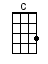 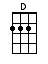 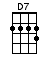 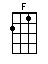 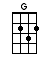 INTRO:  / 1 2 / 1 2 /[G] / [G] / [G] / [G] /[G] / [F][C] / [G] / [F][C] /[G] / [G] / [G] / [G]Well [G] here comes Mister Mac-[C]Neil [D]The [G] fine shape that [C] he is [D7] inThere [G] is no tellin’ which [C] way he'll [D] feel[G] After his twister a-[C]round the [D] bend[G] Raisin' the jar and [C] raisin' [D] hellThere's [G] plenty of stories that [C] they will [D7] tell[G] Some were born of [C] true de-[D]tailAnd [G] some were [D7] purely [G] fiction[G] / [F][C] / [G] / [F][C] /[G] / [G] / [G] / [G] /[G] Look up yonder it's [C] old Mac-[D]PheeHe's [G] havin’ a few he can [C] hardly [D7] see[G] Wrapped his buggy a-[C]round a [D] tree[G] Someone [D7] call the [G] Mounties[G] Raisin' the jar and [C] raisin' [D] hellThere's [G] plenty of stories that [C] they will [D7] tell[G] Some were born of [C] true de-[D]tailAnd [G] some were [D7] purely [G] fiction[G] / [F][C] / [G] / [F][C] /[G] / [G] / [G] / [G] /[G] Up spoke fine young [C] Camer-[D]onAt the [G] dance got a fearful [C] hammer-[D7]in'[G] They all stutter and [C] stammer-[D]in'There'll be [G] hell to [D7] pay come [G] Saturday[G] Raisin' the jar and [C] raisin' [D] hellThere's [G] plenty of stories that [C] they will [D7] tell[G] Some were born of [C] true de-[D]tailAnd [G] some were [D7] purely [G] fiction[G] / [C] / [G] / [D] /[G] / [C] / [G] / [D] /[G] / [G] / [G] / [G] /[G] Danny Wright [C] had a [D] light[G] Burnin’ bright [C] every [D7] night[G] Waitin’ for the [C] fish to [D] biteA-[G]long the [D7] shores of [G] ‘Hogamagh[G] Raisin' the jar and [C] raisin' [D] hellThere's [G] plenty of stories that [C] they will [D7] tell[G] Some were born of [C] true de-[D]tailAnd [G] some were [D7] purely [G] fiction[G] There they stand [C] by the [D] door[G] Sellin’ bush [C] by the [D7] score[G] Askin’ you to [C] buy some [D] moreA-[G]long the [D7] shores of [G] 'Hogamagh[G] Raisin' the jar and [C] raisin' [D] hellThere's [G] plenty of stories that [C] they will [D7] tell[G] Some were born of [C] true de-[D]tailAnd [G] some were [D7] purely [G] fiction< A CAPPELLA >[G] I'll go home, I'll go homeFull of the devil and full of the rumI'll go home, I'll go homeWe'll all go, in the mornin’I'll go home, I'll go homeFull of the devil and full of the rumI'll go home, I'll go homeWe'll all go, in the mornin’[G] I'll go home [C] I'll go [D] home[G] Full of the devil and [C] full of the [D7] rum[G] I'll go home [C] I'll go [D] homeWe'll [G] all go, in the [D7] mor-[G]nin’[G] I'll go home [C] I'll go [D] home[G] Full of the devil and [C] full of the [D7] rum[G] I'll go home [C] I'll go [D] homeWe'll [G] all go, in the [D7] mor-[G]nin’[G] I'll go home [C] I'll go [D] home[G] Full of the devil and [C] full of the [D7] rum[G] I'll go home [C] I'll go [D] homeWe'll [G] all go, in the [D7] mor-[G]nin’www.bytownukulele.ca